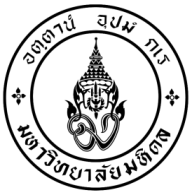 ภาควิชา.................................. คณะแพทยศาสตร์ศิริราชพยาบาล   โทร. ..................... ที่  อว 78.0735/ ออกเลขหนังสือหน่วยงานวันที่  เรื่อง  ขอความอนุเคราะห์เปิดสิทธิ์โครงการวิจัย และขอแจ้งวิธีการชำระค่าตรวจทางห้องปฏิบัติการของผู้เข้าร่วม            โครงการวิจัย “......................................................” เรียน  ผู้อำนวยการศูนย์การแพทย์กาญจนาภิเษกข้าพเจ้า ...................................................... หัวหน้าโครงการวิจัย เรื่อง “........................ภาษาไทย.................................................” (...................ภาษาอังกฤษ...................)  โครงการวิจัยรหัส IO: .................................... ฝ่าย/งาน ..................................... ระยะเวลาของโครงการ ..................... เดือน/ ปี ตั้งแต่  .......วันที่ในหนังสืออนุญาตให้เก็บข้อมูล......... ถึง ................................. ได้ดำเนินการเก็บข้อมูล ณ คลินิก/ หอผู้ป่วย........................ ศูนย์การแพทย์กาญจนาภิเษก คณะแพทยศาสตร์ศิริราชพยาบาล มีความประสงค์ที่จะขอเปิดสิทธิ์โครงการวิจัยในระบบ สารสนเทศโรงพยาบาล (SSB) : โครงการวิจัย “......ภาษาไทย..................... (.........ภาษาอังกฤษ.........)” และขอรับบริการรักษาพยาบาลเป็นเงินเชื่อ ค่าตรวจทางห้องปฏิบัติการ ได้แก่ 1) ค่าตรวจ ............................. บาท/ครั้ง  2) ค่าตรวจ ............................. บาท/ครั้ง 3) ค่าตรวจ ............................. บาท/ครั้ง โดยมีรายละเอียดการชำระเงิน ดังนี้ทั้งนี้ ข้าพเจ้าได้แนบเอกสารดังนี้สำเนาใบอนุมัติทุนอุดหนุนการวิจัย จำนวน 1 ฉบับสำเนาใบอนุมัติการทำวิจัยในคนจากคณะแพทยศาสตร์ศิริราชพยาบาล จำนวน 1 ฉบับสำเนาอนุมัติเก็บข้อมูลที่ศูนย์การแพทย์กาญจนาภิเษก จำนวน 1 ฉบับสำเนารายงานการประชุมโครงการวิจัยบุคคลภายนอก (กรณีมีค่าใช้จ่าย)จึงเรียนมาเพื่อโปรดดำเนินการต่อไป						                (....................................................)				                                               หัวหน้าโครงการวิจัยประเภทผู้เข้าร่วมโครงการประเภทวิธีชำระเงิน ผู้ป่วยนอก (OPD) ชำระเงินเต็มจำนวน จ่ายเป็นงวด ผู้ป่วยใน (IPD) ชำระบางส่วน จ่ายตามจำนวนสิ่งส่งตรวจจริงในแต่ละครั้ง ผู้ป่วยนอกและผู้ป่วยใน จ่ายรายเดือน  จ่ายเมื่อจบโครงการ